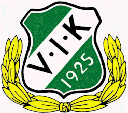 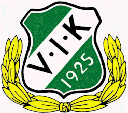 Denna blankett skall fyllas i efter varje avslutad dömd hemmamatch i ungdomsserien i innebandy.Vi betalar ut alla våra domararvoden på konto. Blanketten skickas i original till: Maria ErikssonGulsparvsvägen 1735242 Växjö alternativt scannas och mailas till maria_eriksson78@hotmail.com Vid frågor kring detta kontakta kassör Maria Eriksson 070-5128665.Domarkvittens ungdomsmatcher, 2018/2019Datum och tid:Match:Serie:Matcharvode (summa): Matcharvode (summa): Namn:Namn:Personnummer: Personnummer: Adress/postnummer/ort: Adress/postnummer/ort: Clearingnummer: Kontonummer: Bank: Bank: Underskrift: Underskrift: 